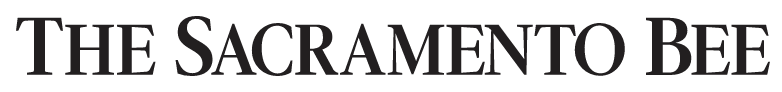 June 16, 2020https://www.sacbee.com/entertainment/music-news-reviews/article243532292.html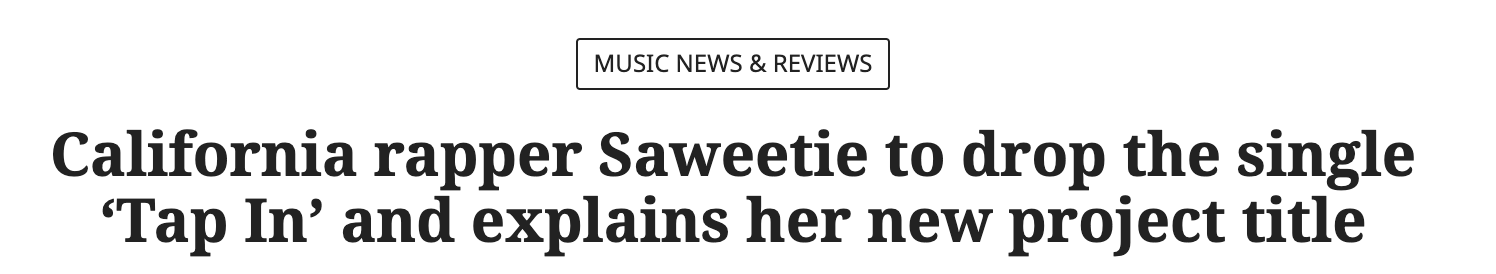 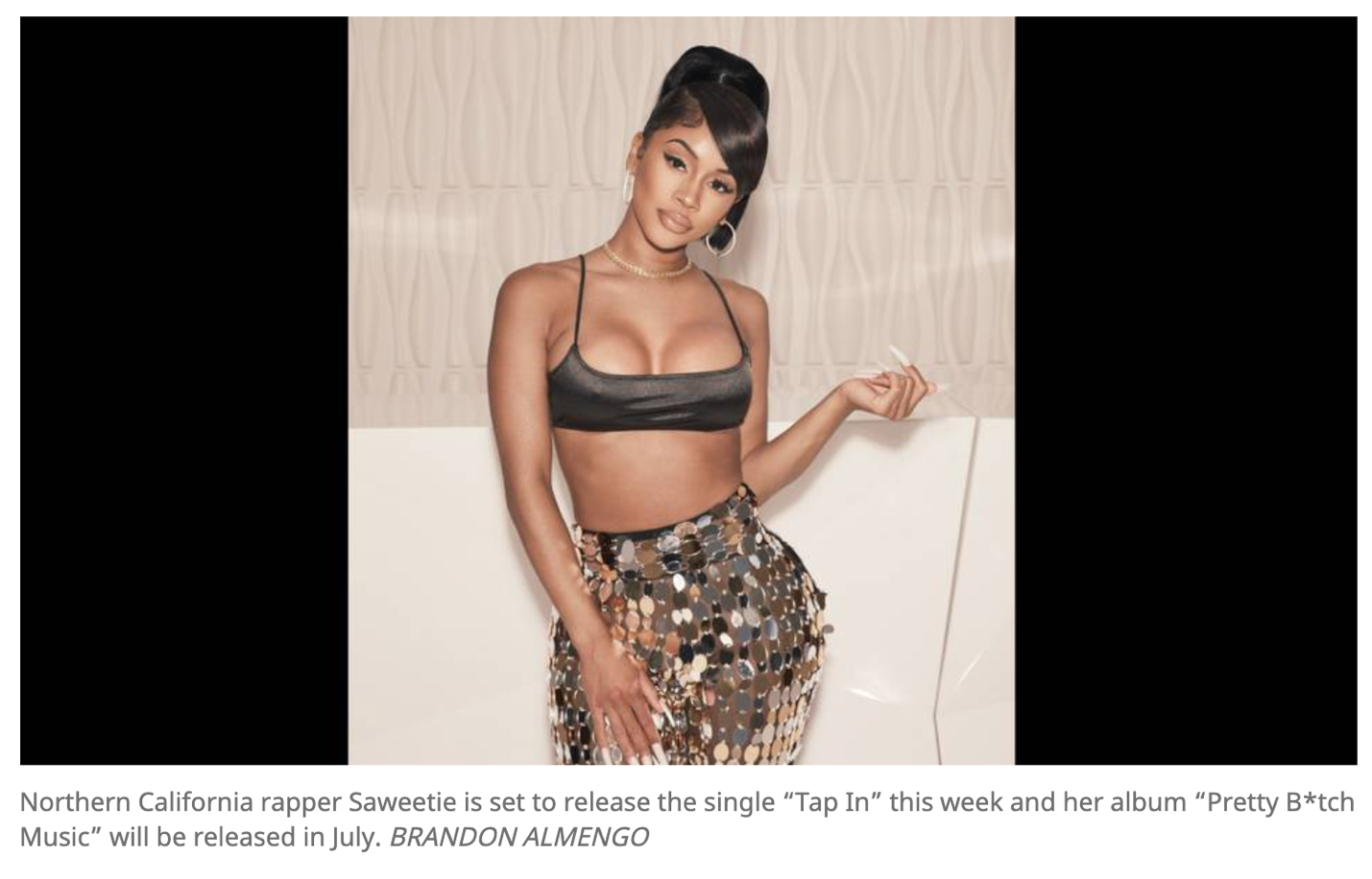 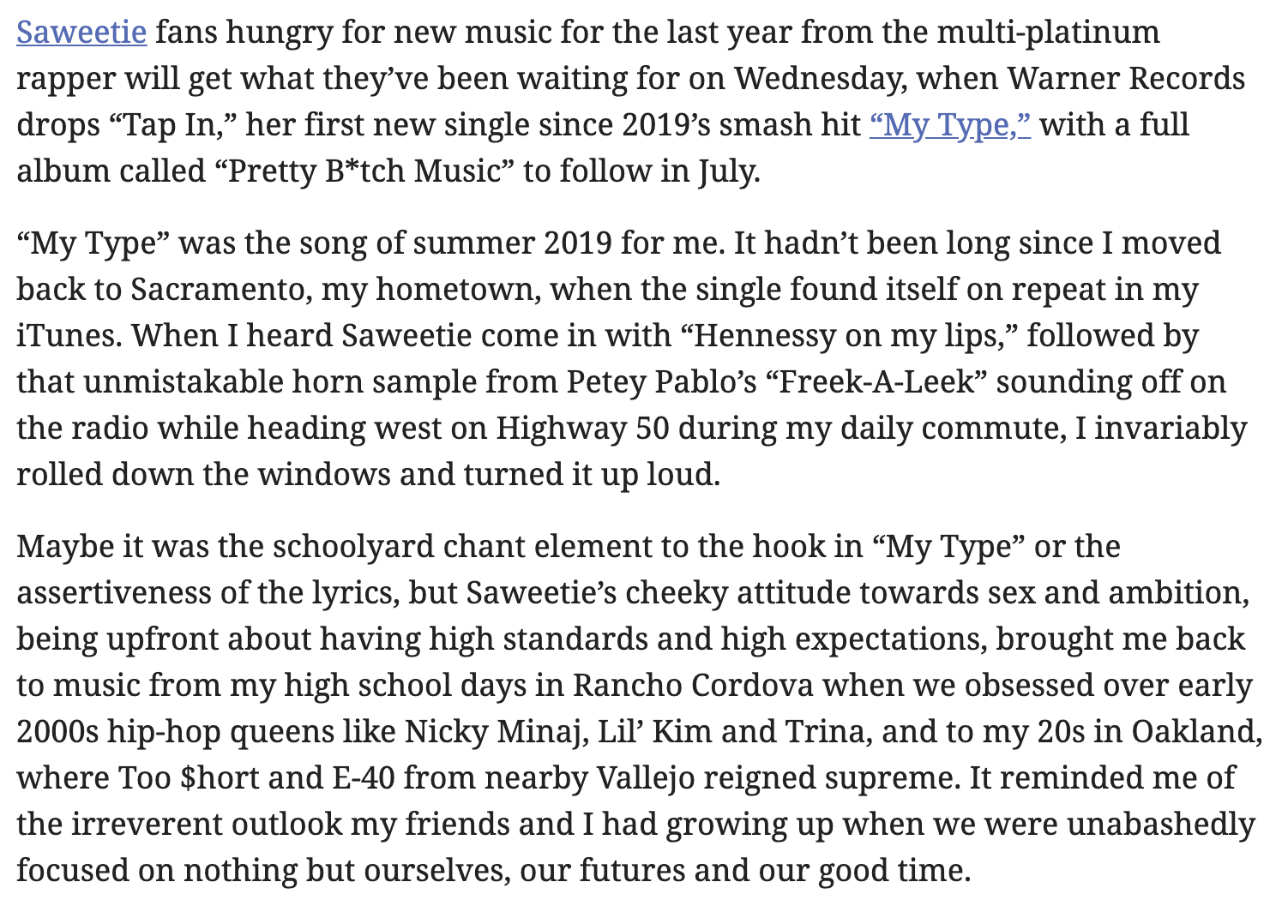 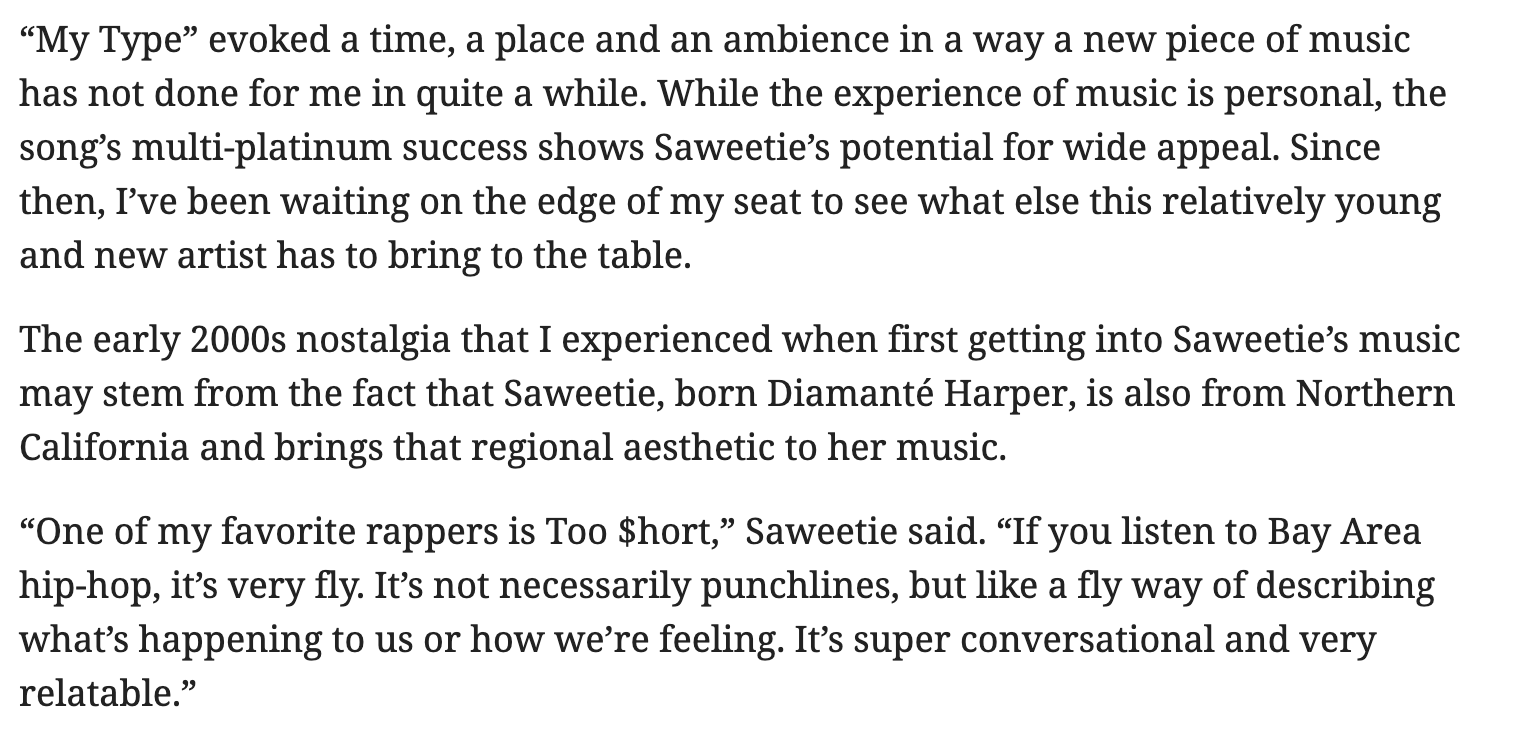 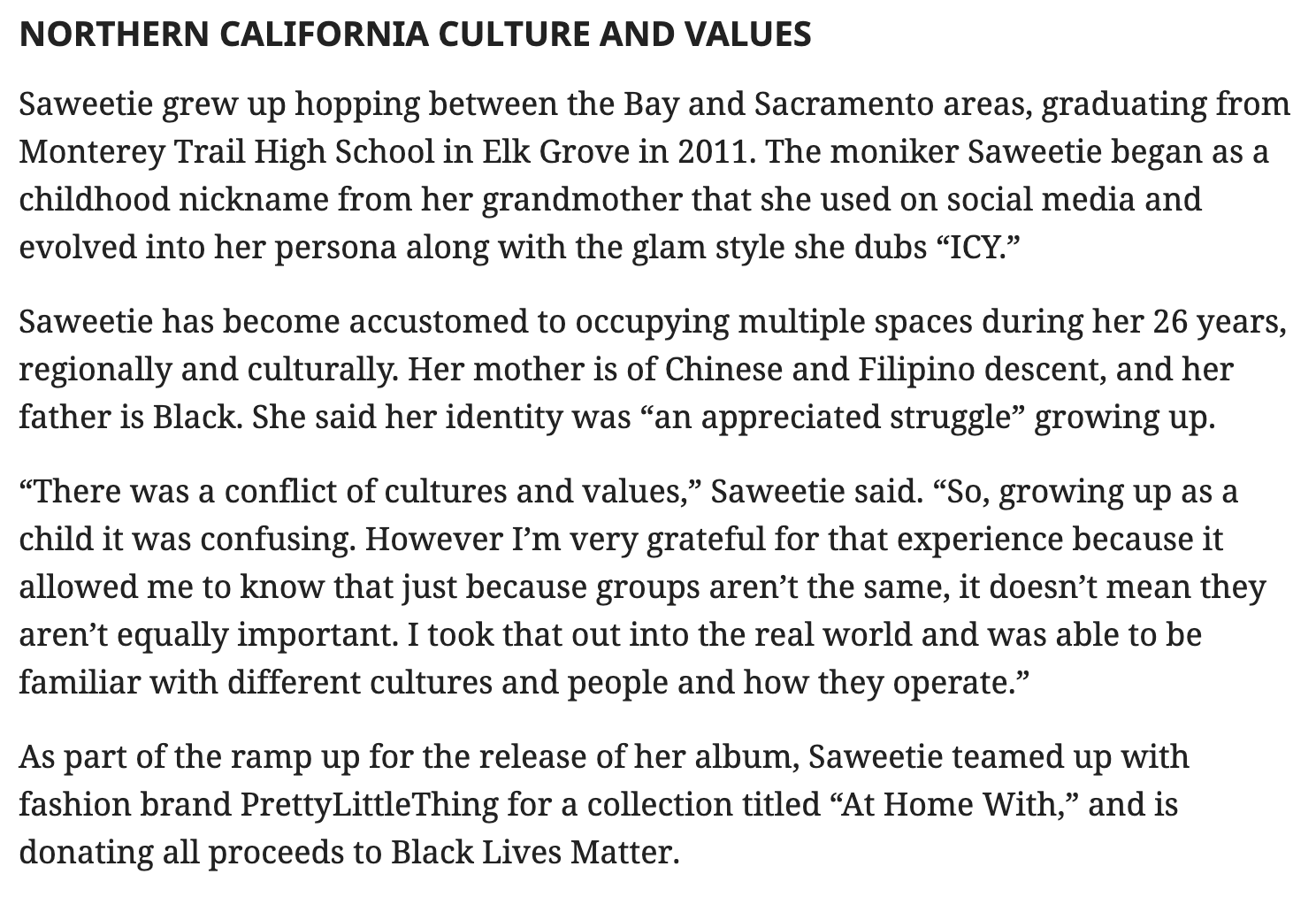 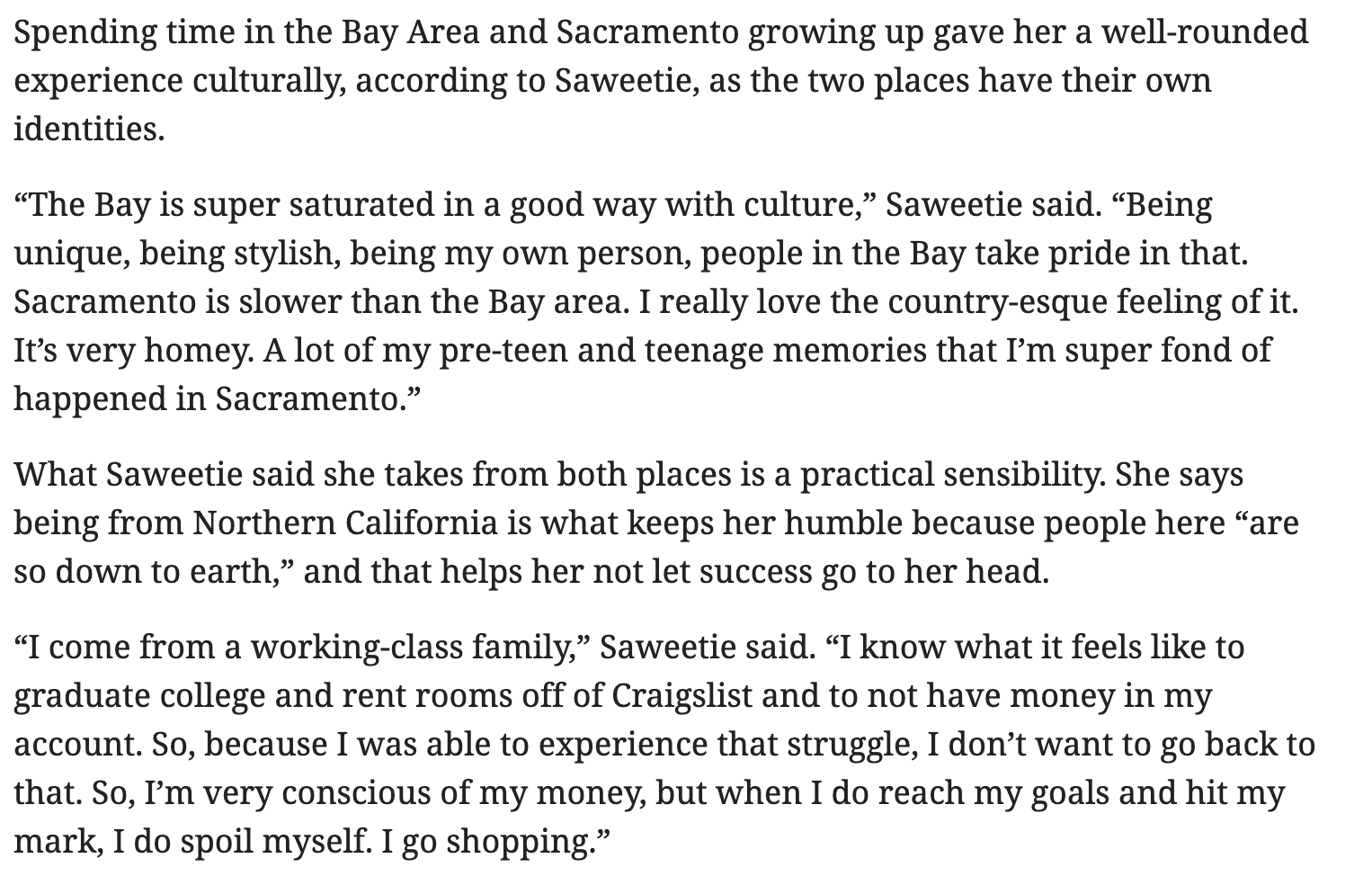 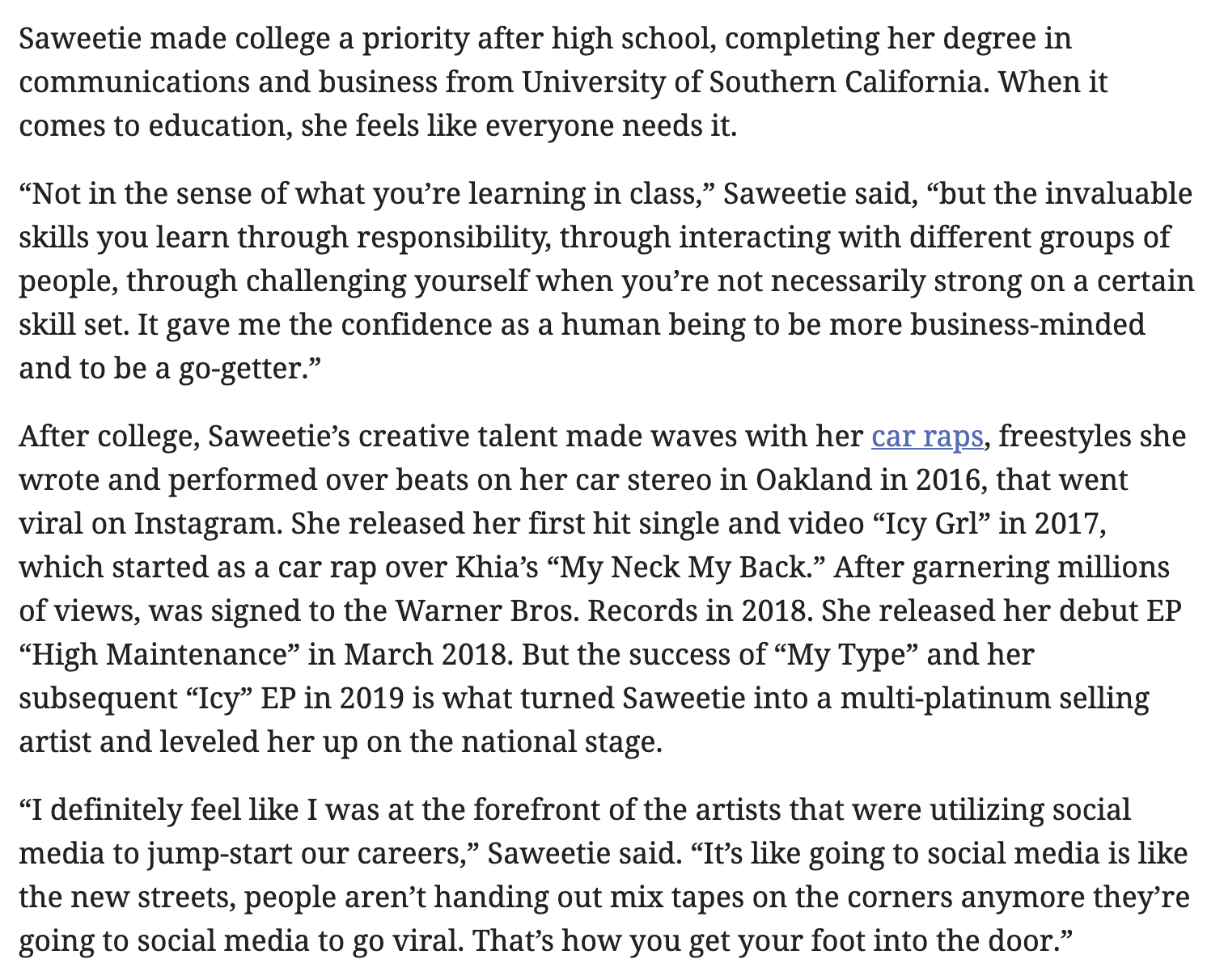 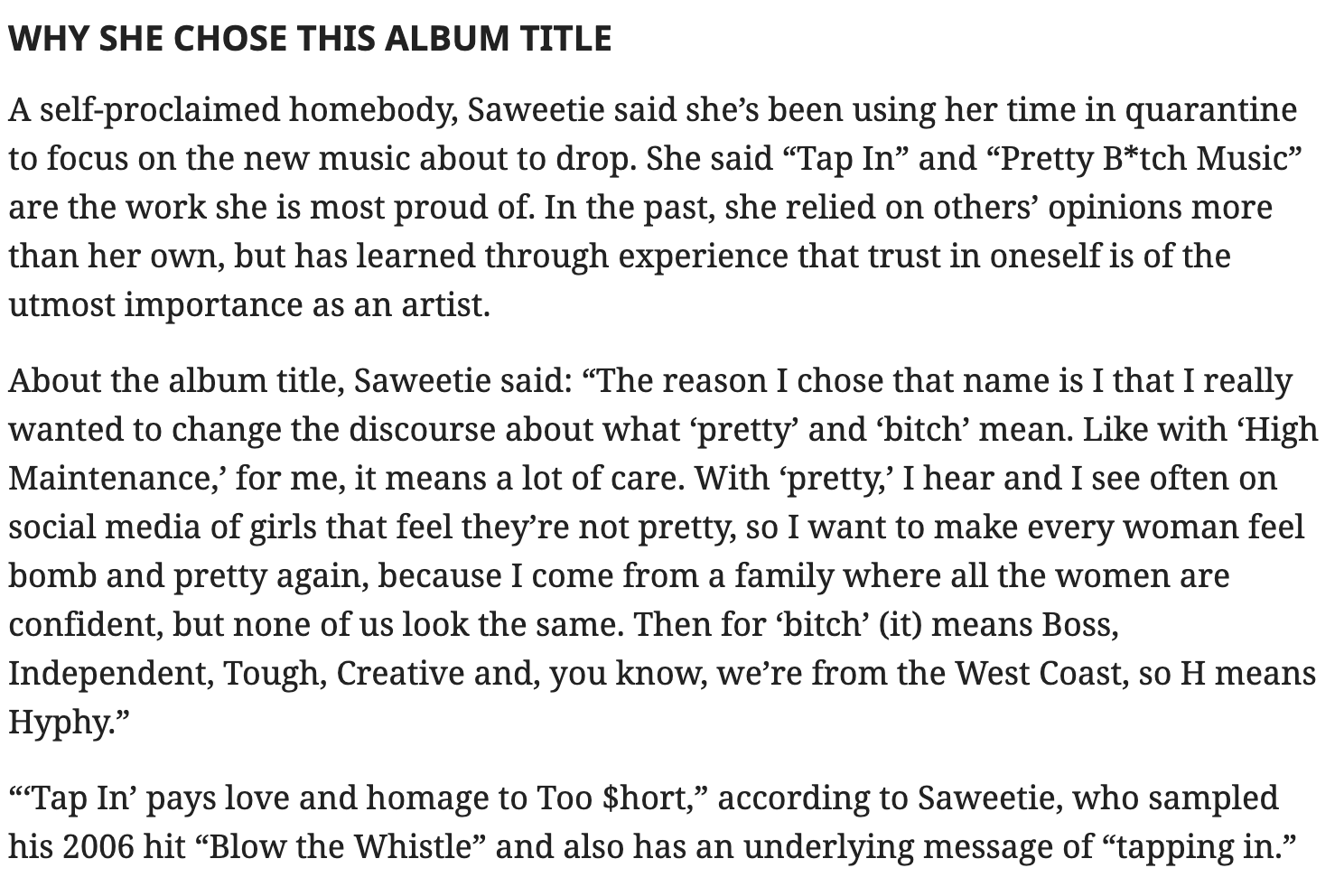 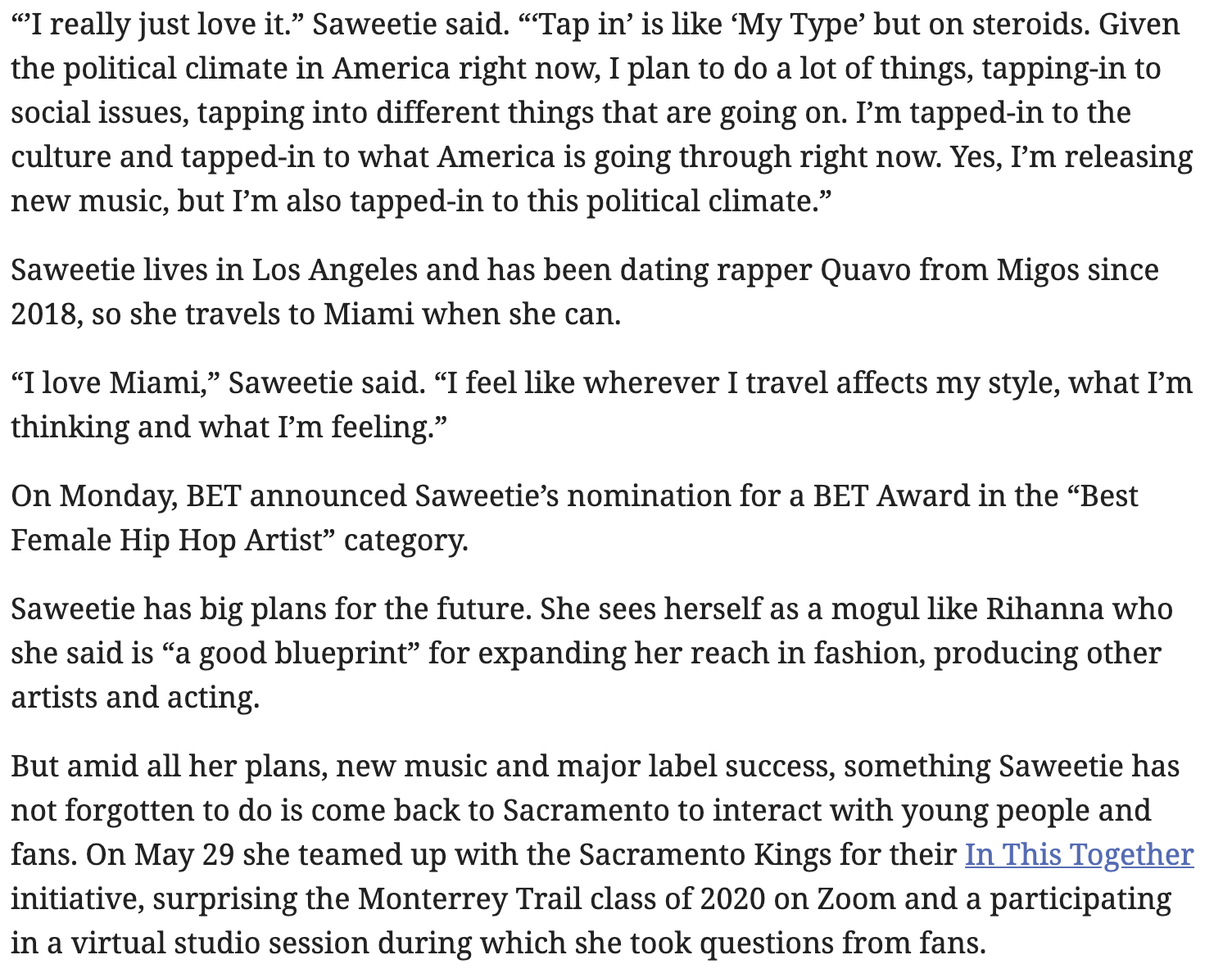 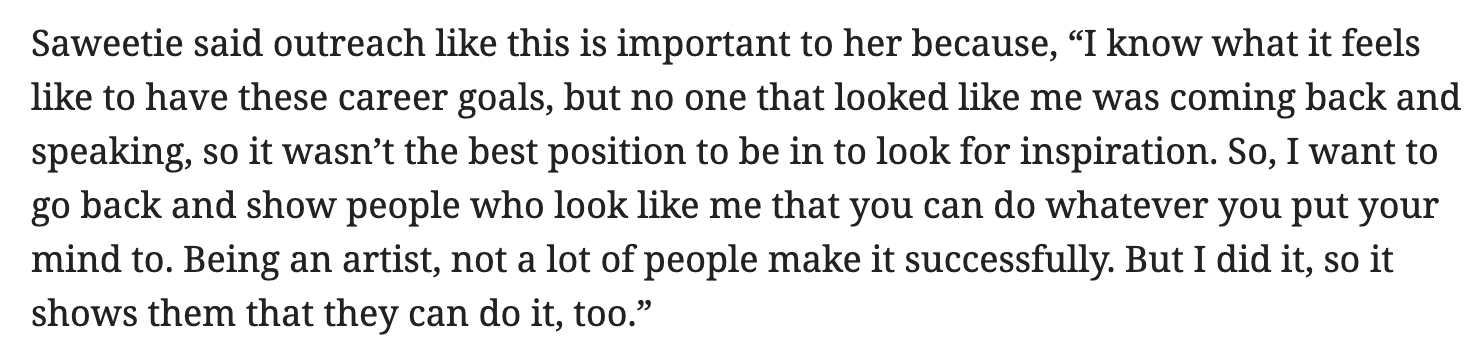 